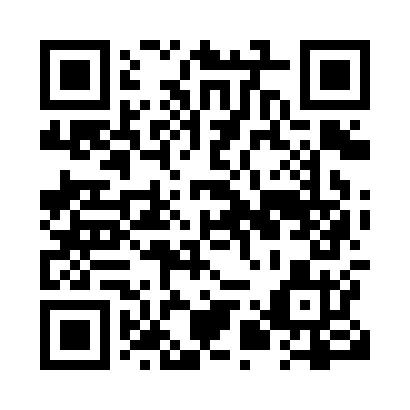 Prayer times for Sitiit, Quebec, CanadaMon 1 Jul 2024 - Wed 31 Jul 2024High Latitude Method: Angle Based RulePrayer Calculation Method: Islamic Society of North AmericaAsar Calculation Method: HanafiPrayer times provided by https://www.salahtimes.comDateDayFajrSunriseDhuhrAsrMaghribIsha1Mon2:354:011:097:0310:1611:422Tue2:354:021:097:0310:1511:423Wed2:364:031:097:0310:1511:424Thu2:374:041:097:0310:1411:415Fri2:374:051:097:0210:1311:416Sat2:384:071:107:0210:1211:407Sun2:394:081:107:0210:1111:408Mon2:404:101:107:0110:0911:409Tue2:404:111:107:0110:0811:3910Wed2:414:131:107:0010:0711:3811Thu2:424:141:107:0010:0611:3812Fri2:434:161:106:5910:0411:3713Sat2:444:171:106:5810:0311:3614Sun2:454:191:116:5810:0111:3615Mon2:464:211:116:5710:0011:3516Tue2:474:231:116:569:5811:3417Wed2:474:251:116:559:5611:3318Thu2:484:261:116:559:5511:3319Fri2:494:281:116:549:5311:3220Sat2:504:301:116:539:5111:3121Sun2:514:321:116:529:4911:3022Mon2:524:341:116:519:4711:2923Tue2:534:361:116:509:4511:2824Wed2:544:381:116:499:4311:2725Thu2:554:401:116:489:4111:2626Fri2:574:421:116:469:3911:2527Sat2:584:441:116:459:3711:2428Sun2:594:471:116:449:3511:2329Mon3:004:491:116:439:3211:2130Tue3:014:511:116:429:3011:2031Wed3:024:531:116:409:2811:19